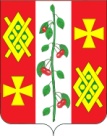 СоветКрасносельского сельского поселенияДинского районаРЕШЕНИЕот  26.07.2019                                                                                                      № 22                                                                                 с. Красносельское	      Об утверждении положения о порядке реализации правотворческой инициативы граждан вКрасносельском сельском поселении Динского районаВ соответствии с Федеральным законом от 06.10.2003 № 131-ФЗ «Об общих принципах организации местного самоуправления в Российской Федерации», Уставом Красносельского сельского поселения Динского района, в целях реализации права граждан на осуществление местного самоуправления в муниципальном образовании Совет депутатов Красносельского сельского поселения решил:1. Утвердить прилагаемое Положение о порядке реализации правотворческой инициативы граждан в Красносельском сельском поселении.2. Настоящее решение вступает в силу через 10 дней с момента его официального опубликования.3. Контроль за выполнением настоящего решения возложить на администрацию Красносельского сельского поселения Динского района. 4.Настоящее решение подлежит размещению на официальном сайте Красносельского сельского поселения Динского района. Глава Красносельскогосельского поселения								       М.В. КнышУТВЕРЖДЕНО Решением Совета депутатов Красносельского сельского поселения Динского района«26» июля 2019 года № 22Положениео порядке  реализации правотворческой инициативыграждан в Красносельском сельском поселении Динского района1. Общие положения1.1. Настоящее Положение разработано на основании Федерального закона от 06.10.2003 № 131-ФЗ «Об общих принципах организации местного самоуправления в Российской Федерации», Устава Красносельского сельского поселения Динского района в целях реализации права граждан Российской Федерации на осуществление местного самоуправления посредством выдвижения правотворческой инициативы.1.2. Правотворческая инициатива граждан - внесение гражданами,  проживающими в Красносельском сельском поселении и обладающих избирательным правом, а также органами территориального общественного самоуправления Красносельского сельского поселения проектов муниципальных правовых актов в Совет депутатов Красносельского сельского поселения Динского района, администрацию Красносельского сельского поселения Динского района (далее - органы местного самоуправления).2. Порядок формирования инициативной группы по реализацииправотворческой инициативы2.1. Формирование инициативной группы по реализации правотворческой инициативы (далее - инициативная группа) осуществляется на основе волеизъявления граждан путем внесения их личных данных в подписные листы.Подписные листы изготавливаются по форме, установленной в приложении к настоящему Положению.Минимальная численность инициативной группы составляет один процент от числа граждан, проживающих на территории Красносельского сельского поселения Динского района, обладающих избирательным правом.2.2. Гражданин собственноручно ставит свою подпись в подписном листе.В подписном листе также указываются следующие данные о гражданине: фамилия, имя, отчество, год рождения (в возрасте 18 лет на день сбора подписей - дополнительно день и месяц рождения), адрес места жительства, серия и номер паспорта или заменяющего его документа, дата внесения подписи. Указанные данные вносятся в подписной лист гражданином собственноручно или по его просьбе лицом, собирающим подписи.2.3. Лицо, собирающее подписи, должно представить текст муниципального правового акта гражданам, ставящим свои подписи в подписные листы.3. Порядок внесения проекта нормативного правового актав соответствующий орган местного самоуправления3.1. Инициативная группа вносит в орган местного самоуправления или должностному лицу органа местного самоуправления, к компетенции которых относится принятие соответствующего акта, проект муниципального правового акта, к которому прилагаются подписные листы с подписями членов инициативной группы. Подписные листы должны быть сброшюрованы в виде папок и пронумерованы.Наряду с предоставлением вышеуказанных документов, к проекту муниципального правового акта, подлежащего принятию Советом депутатов Красносельского сельского поселения Динского района, должны быть представлены: пояснительная записка к проекту муниципального правового акта; перечень правовых актов Красносельского сельского поселения Динского района, подлежащих признанию утратившими силу, приостановлению, изменению или принятию в связи с принятием данного решения; финансово-экономическое обоснование (в случае внесения проекта решения, реализация которого требует материальных затрат); сравнительная таблица (в случае внесения изменений в решение Совета); магнитный носитель с текстом проекта решения.В сопроводительном письме к вносимому проекту должны быть указаны лица, уполномоченные представлять инициативную группу в процессе рассмотрения органом местного самоуправления правотворческой инициативы, в том числе докладчик по вносимому проекту муниципального правового акта, и заявляемое количество подписей, содержащихся в подписных листах.3.2. При приеме документов в соответствующем органе местного самоуправления проект муниципального правового акта и каждая папка с подписными листами заверяются печатью органа местного самоуправления.Уполномоченному члену инициативной группы выдается подтверждение в письменной форме о приеме проекта муниципального правового акта и подписных листов с указанием количества принятых подписных листов и заявленного количества подписей, даты и времени их приема.3.3. Соответствующий орган местного самоуправления в десятидневный срок со дня получения документов инициативной группы проводит проверку правильности оформления подписных листов и достоверности содержащихся в них сведений. Проверке подлежат все представленные инициативной группой подписи граждан.Орган местного самоуправления для проведения указанной проверки вправе привлекать специалистов, в том числе на договорной основе.Проверка проводится при обязательном участии представителя инициативной группы. О времени и месте проведения проверки документов орган местного самоуправления обязан письменно проинформировать уполномоченных лиц инициативной группы не позднее чем за два дня до ее проведения.3.4. Недостоверными подписями считаются:а) подписи лиц, не обладающих активным избирательным правом на выборах, и подписи граждан, указавших в подписном листе сведения, не соответствующие действительности, - при наличии официальной справки органа внутренних дел либо заключения эксперта, привлеченного к работе по проверке достоверности подписей;б) подписи граждан без указания каких-либо сведений из числа требуемых в соответствии с настоящим Положением;в) подписи граждан, выполненные от имени разных лиц одним лицом или от имени одного лица другим лицом, - на основании письменного заключения эксперта, привлеченного к работе по проверке их достоверности;г) подписи граждан, сведения о которых внесены в подписной лист нерукописным способом или карандашом;д) подписи граждан с исправлениями в дате внесения подписи в подписной лист гражданином и лицами, удостоверяющими подписные листы, если эти исправления специально не оговорены соответственно гражданином, лицами, удостоверяющими подписные листы;е) подписи граждан с исправлениями в соответствующих им сведениях о гражданах, если эти исправления специально не оговорены гражданином или лицами, удостоверяющими подписные листы;ж) все подписи в подписном листе в случаях, если подписной лист не заверен собственноручной подписью лица, проводившего сбор подписей, либо если эта подпись недостоверна, либо если в сведениях о лице, проводившем сбор подписей, в дате внесения подписи лицом, проводившим сбор подписей, имеются исправления, специально не оговоренные соответствующим лицом, собиравшим подписи;з) все подписи в подписном листе, изготовленном с нарушением требований, установленных настоящим Положением.3.5. Проект муниципального правового акта, внесенный в порядке реализации правотворческой инициативы граждан Красносельского сельского поселения Динского района, подлежит обязательному рассмотрению органом местного самоуправления или должностным лицом местного самоуправления, к компетенции которых относится принятие соответствующего акта, в течение трех месяцев со дня его внесения.В случае выявления в результате проведенной проверки данных о применении принуждения при сборе подписей, обнаружения фактов фальсификации в подписных листах (более чем 5 процентов от проверяемых подписей), орган местного самоуправления направляет внесшей его инициативной группе граждан мотивированный отказ в принятии проекта нормативного правового акта к рассмотрению с разъяснением права его внесения после устранения нарушений, послуживших основанием отказа. 4. Агитация в поддержку правотворческой инициативы4.1. Инициативная группа с момента создания вправе проводить агитацию в поддержку правотворческой инициативы.4.2. Каждый гражданин имеет право беспрепятственной агитации в поддержку или против правотворческой инициативы с момента, когда ему станет известно о сборе подписей в поддержку правотворческой инициативы.4.3. Агитация может осуществляться через средства массовой информации, путем проведения собраний, встреч с жителями муниципального образования, дискуссий, распространения агитационных печатных материалов и иными не запрещенными законом методами.4.4. Расходы, связанные с проведением агитации, несет инициативная группа.5. Рассмотрение правотворческой инициативы в органахместного самоуправления5.1. Проект муниципального правового акта, внесенный в порядке правотворческой инициативы граждан, подлежит обязательному рассмотрению соответствующим органом местного самоуправления в течение трех месяцев со дня его внесения инициативной группой.5.2. Рассмотрение проекта решения Совета депутатов Красносельского сельского поселения Динского района проводится на его открытом заседании с участием уполномоченных представителей инициативной группы.5.3. Проект муниципального правового акта, внесенный в администрацию Красносельского сельского поселения Динского района, рассматривается главой администрации Красносельского сельского поселения Динского района либо лицом, исполняющим его обязанности, с участием представителей инициативной группы.5.4. Проект муниципального правового акта, внесенный в порядке реализации правотворческой инициативы граждан, принимается в порядке, установленном для принятия соответствующего муниципального правового акта органа местного самоуправления.5.5. Мотивированное решение, принятое по результатам рассмотрения проекта муниципального правового акта, внесенного в порядке реализации правотворческой инициативы граждан, должно быть официально в письменной форме доведено до сведения внесшей его инициативной группы граждан в течение 10 дней со дня принятия решения.Глава Красносельского сельского поселения								      М.В. КнышПРИЛОЖЕНИЕк Положению о порядке реализации правотворческой инициативы гражданв Красносельском сельском поселенииПОДПИСНОЙ ЛИСТМы, нижеподписавшиеся, поддерживаем внесение в (наименование органа местного самоуправления)в порядке реализации правотворческой инициативы граждан (наименование правового акта)Подписной лист удостоверяю: (фамилия, имя, отчество, адрес места жительства,серия и номер паспорта или заменяющего его документалица, собиравшего подписи)(подпись и дата)Nп/пФамилия,имя,отчествоГод рождения(в возрасте18 лет - день и месяц рождения)Адрес места жительстваДанныепаспорта или заменяющегоего документаПодписьи дата её внесения